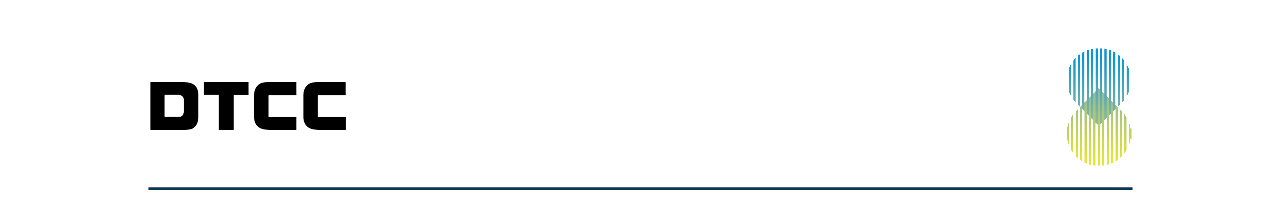 Meeting Minutes –I&RS Review BoardAdvisory Group Attendees

Meeting MinutesAnnouncements:Reminder: January 2022 Code List ReleasePSE – January 20Production – January 27DTCC reminded the Review Board of the January 2022 Code List Release. The code listrelease is scheduled for PSE on Thursday, January 20 and scheduled for production onThursday, January 27. DTCC will send reminders closer to implementation dates.Reminder: C2C Attachments (IPS00679 – ATT – Add New Property)DTCC reminded the group of the carrier-to-carrier Attachments work effort from enhancement request IPS00679 – ATT – Add New Property. For this enhancement request to remain in place for a 2022 implementation, at least 3 carriers need to confirm to DTCC before end of month, they have funding and commit to implement the changes listed in this enhancement request in 2022. If there are not at least 3 carriers before end of month who reported, they arefunded and will implement these changes for 2022, the enhancement request will then be deferred to a later timeframe. DTCC has so far only heard back from one carrier but waiting to hear from others.Enhancements Re-Reviewed:IPS00688 – POV – Update Edit (CUSIP_Fund ID_SubFund)The 13/03 record will reflect the investment Strategy, while the 13/04 record will cover differing Rates. Specifically, for Indexed Funds a firm will have a Strategy (e.g., S&P500 Index with CAP) which may include various investment dates (Index Term), each with differing Rates, and on occasion a firm may have two like Index Terms with differing Rates. The Sub Fund on the 13/04 will differentiate the investments in this situation. 13/03 CUSIP9999FND01 .      . (no subfund)13/04 CUSIP9999FND01XXXXX13/04 CUSIP9999FND01YYYYYDocumentation on the 13/04 record states:Must match cusip/fund ID on 03 record03	Item# 3111, the CUSIP/Fund I.D. must match the CUSIP/Fund I.D. in the 13/03 record.This enhancement request is to update the edit so that it reflects this documentation. The edit should only match the first 14-characters of the 13/03 vs. 13/04.For clarity and processing, submitter of request wants to have a Pointer which will associate the 13/04 records with a 13/03 record. This has been requested by distributors to ensure they are keeping the records in the correct sort/association order.13/03 Record – Asset Details Pointer13/04 Record – Asset Details PointerTo accommodate the situation where there are multiple 04 records sent to represent a single sub-investment (e.g. Bucket or Index Term), submitter of request wants to have a Grouping Number. This field will tie the 04 records together. (xx Grouping Number)13/03 Record – Investment13/04 Record – sub-investment (01) – various rates13/04 Record – sub-investment (01) – more rates13/04 Record – sub-investment (02) – dates and values13/04 Record – sub-investment (02) – more dates and valuesAs the Investment/Underlying Assets and Rates, Bands, Index information are enhanced, more Rate Types/Rates, and additional Values and Dates are being added. The 13/04 record has limited space, so multiple records will be used to communicate all the information on an investment. Submitter of request runs into differing implementations today where carriers use multiple 13/04s and the Fund Value may be repeated on each or left empty on subsequent rows. Due to this inconsistency they need to have an overt indication as to the relation between rows. Submitter of request have attempted to tie the 04 records together using the same Start/End dates but see inconsistencies here with related rows.There are 3 parts to this enhancement request. Recommended record layout changes are as follows:Update POV edit - only match the first 14-characters of the 13/03 vs. 13/04 (to reflect documentation)Add Asset Details Pointer to 13/03 and 13/04 recordsAdd Grouping Number to 13/04 recordAs a follow up on last month’s Review Board call, submitter of request put together and walked through each use case on how these recommendations can be reported. The following is a combination of the use cases:The group reviewed the recommended changes. Members on the call were comfortable with the addition of a grouping number to tie the related 04 records together to represent a single sub-investment (e.g., Bucket or Index Term), however some members did not feel that a Pointer should be added; association of 04 records with respective 03 record is accounted for today based on current reporting process, and if Pointer is added, it will be redundant. There was push back on the call regarding implementing a Pointer and the potential impact it may have if implemented. After further discussion, it was determined to put this enhancement request on hold to allow time for the group to review the use cases and their reporting process more closely, to get a better sense from their end on how adding a Pointer will impact them.Enhancement request on holdNew Enhancements to Review:No new enhancements reviewed.Discussion Items:Discuss 2022’s Enhancement ReleasesDTCC informed the group of their approach to practice more of an Agile role in the releases. DTCC is considering implementing more frequent releases during the year and come off the usual 2 enhancement releases done per year (one in the Spring and the other in the Fall). DTCC wanted to get feedback/hear thoughts from the Review Board regarding this approach. Members on the call mentioned that depending on the change (i.e., if change is optional as opposed to mandatory, small change as opposed to big change) then they would be ok with this approach. Members questioned if there will be some sort of cadence to the releases; DTCC suggested implementing 3 or 4 releases which may potentially fall on Spring/Summer/Fall or potentially every quarter. The number of releases can be adjusted each year. Overall, group were ok in moving forward with the approach. FAR Task Force ChangesDTCC presented and walked through the document that summarizes the work efforts completed by the 2021 FAR task force. The document will be sent out to the group for in depth review of recommended modifications. ACORD Work Group – POV ChangesDTCC presented and walked through the document recapping the Index Annuities – POV and FAR suggested modifications identified by the industry work group. Document will be sent out to the group for in depth review of suggested modifications.Next Call: Tuesday, February 1st at 2:00 – 3:30pm ETCategorydescriptionMeeting Name:DTCC I&RS Review BoardFacilitatorJovani MunozScribeJovani MunozDate & Time:January 4, 2022Location:Conference CallName GroupKaren MottleyYolanda AustinACORDHarisudhan JanakiramanLalitha NagarajanRaja Perumal RamachandranAIGBryan FortScot HoslerAlbridgeCindy RobeckAaron FeiaShelley WallaceAllianzVelma QuinteroCarla PradoAllstateMonica ClancyAmeritasJonna SandegrenMichael DealElizabeth HopkinsAtheneAngie ThompsonBank of AmericaWeusi SharpBNY MellonKelly DinvilleRajni ChanshettyMark WatermillerBrighthouseKevin LoweBroadridgeRon GibneyJean RandallCeteraChristine PhuongNiloufer RodriguesCitizens SecuritiesNick RemyCathy WeidmanJentry MillerCuna MutualJovani MunozJon VolpeJeanann SmithCory StarkDTCCBryan HollandSaul HerreraSuzanne DormanEBIXRob'n StanleyEdward JonesDaniel SurberRichard SutphinAlicia WatkinsSusanne KennedySharon PirhalaAnne SchovilleFidelity & GuarantyJoAnn BoothFidelity Insurance AgencySteve ParcelFid-xJennifer YerlyVicki DeesGenworthEllen LesterGlobal AtlanticDavid DesrocherInsurance TechnologiesAndrew McMorrisDave LamphereAna DoucetDenise MadigoskyIpipelineRene FedewaJacksonDan FalcoTina JorgeScott WagnerJohn HancockDan WilsonAndrea TrosperMelissa SwaryRich ShortRachel SmithLincolnSarah BaraffM FinancialTeresa CelsiMass MutualJoe WenglerMorgan StanleyMatt BernardMutual of OmahaMatt MyersNationwideMatt SullivanNew York LifeNick JellingsNational WesternMary MooreBinny JohnNorthwestern MutualLiz MooreJoe ProcaciniDanny SmithPacific LifeHans SchemmelPershingMike McCombsHolly GullingPrincipalSusan SandersProtectiveMichael SyrettCindy HabischPrudentialLindsey KniebelRBCCarissa DoveRW BairdMichelle PathSammons Financial GroupKevin NorbyShannon RabeSarah ColwellYusef CarrilloSecurianJeff BarnettSE2Wendell TobiasonMary HeimlichSparkIPSChani LuSymetraMichael SullivanTalcott ResolutionDan ReissTruda WodkeTata Consultancy ServicesBrian GossmanEmily ColeRoxanne KasalNancy MerrymanTransAmericaMac EtugboUSAAAble MahaffeyVenerable AnnuityDavid KrawczykJanina BuldriniKatie Byrnes-EstevesStacy BrodersVoyaJonas HellieBen DanielsApril GroverCarolyn PalmerJoel JessenWells FargoLaura ManciniWS Financial GroupCUSIP+Fund+SubPointerGroupingValueStartEndRate 1Rate 2Rate 313/03CUSIP9999+FIXFixed Account1$15,000 13/04CUSIP9999+FIX11$5,000 1/1/20211/1/2022CR2%13/04CUSIP9999+FIX12$10,000 3/1/20213/1/2022CR2.50%13/03CUSIP9999+BONDFBond Fund2$35,000 13/03CUSIP1234+BUFST+JANDefined Outcome with Buffer and Cap January iteration3$5,000 13/04CUSIP1234+BUFST+JAN31$5,000 1/1/20211/1/202213/03CUSIP1234+BUFST+FEBDefined Outcome with Buffer and Cap March iteration4$10,000 13/04CUSIP1234+BUFST+FEB41$10,000 3/1/20213/1/202213/03CUSIP5555+SPIDXS&P Index with Floor and Cap5$15,000 13/04CUSIP5555+SPIDX+2100151$5,000 1/14/20211/14/2022CA5%13/04CUSIP5555+SPIDX+2106152$10,000 1/14/20211/14/2022CA3.00%13/03CUSIP7777+INDEXIndex Account6$15,000 13/04CUSIP7777+INDEX61$5,000 1/1/20211/1/2022FL10%T10%T210%13/04CUSIP7777+INDEX61T315%P190%P2100%13/04CUSIP7777+INDEX61P3120%13/04CUSIP7777+INDEX62$10,000 3/1/20213/1/2022FL10%T10%T210%13/04CUSIP7777+INDEX62T315%P190%P2100%13/04CUSIP7777+INDEX62P3120%